Explanatory Rubric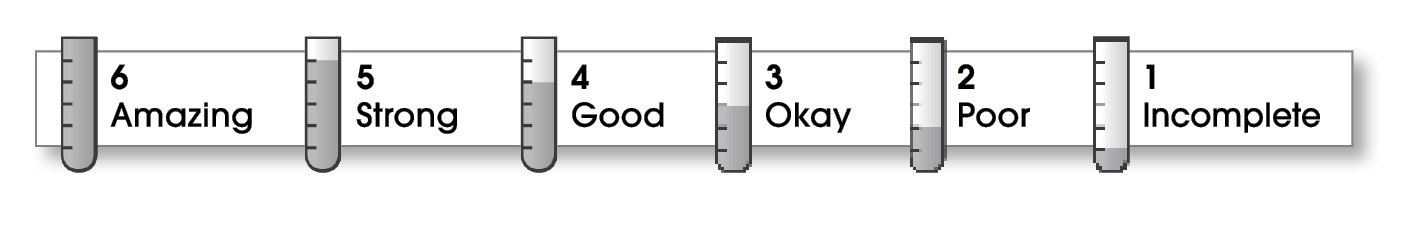 Comments: You do a very thorough job of covering the material in the original reading selection; perhaps a little too thorough. A summary should be a shorter version of the original, covering only the main idea and important details. Your summary is nearly as long as the original and is a retelling in your own words, which is called a paraphrase.Go back and highlight only the most important details to support the main idea. writing.© Thoughtful Learning	For Write on Course 20-20 and All WriteName:Title:Iron Summary (Okay)2IdeasThe writing . . .includes a clear, effective thesis statement.provides a variety of interesting details to support it.The writing . . .includes a clear, effective thesis statement.provides a variety of interesting details to support it.4Organizationbegins by capturing the reader’s interest and providing the thesis statement.has an effectively organized middle.focuses on one main point for each middle paragraph.ends by summarizing the ideas and giving the reader a final thought.begins by capturing the reader’s interest and providing the thesis statement.has an effectively organized middle.focuses on one main point for each middle paragraph.ends by summarizing the ideas and giving the reader a final thought.3Voicehas a voice that shows knowledge of the topic.has a voice that engages the reader.has a voice that shows knowledge of the topic.has a voice that engages the reader.4Word Choiceuses precise nouns and active verbs.uses precise nouns and active verbs.3Sentence Fluencyuses a variety of sentence lengths and beginnings.flows smoothly from one sentence to another.uses a variety of sentence lengths and beginnings.flows smoothly from one sentence to another.4Conventionsuses end punctuation and commas correctly.correctly capitalizes first words and proper nouns.avoids spelling errors.correctly uses words (there, they’re, their).uses end punctuation and commas correctly.correctly capitalizes first words and proper nouns.avoids spelling errors.correctly uses words (there, they’re, their).